2. Výzva MAS PošumavíFiche č. 1: Modernizace výrobních faktorů zemědělského podniku pro zlepšování ochrany krajiny, podpory inovací a zvyšování konkurenční schopnosti zemědělských podnikatelůŽadatel: Jana ProkopováNázev projektu: Nákup stroje pro rostlinnou výrobu: rozmetadloPopis projektu: Předmětem projektu byl nákup zemědělského stroje – rozmetadla, kterým se aplikuje chlévská mrva, vápno, organický odpad nebo jiná hnojiva na pozemky v k.ú. Čímice a v k.ú Žichovice, na kterých žadatelka hospodaří.V rámci projektu byla vysázena i doprovodná zeleň na pozemku manipulační plochy p. č. 435/5 (k.ú. Čímice), u štítové strany zemědělské budovy p. č. 161. Výsadba má funkci ekologickou a také v budoucnu částečně ochrání štítovou stranu budovy a zajistí produkci ovoce. Kontakt:  Jana Prokopová, Tel: 720429034, prokopovajana83@seznam.czReg.č. žádosti: 18/002/19210/232/110/001914Částka požadované dotace:  561 400,-Kč			Vyplacená dotace: 561 400,-Kč  	Celkové náklady projektu: 976 390,- KčDatum podpisu Dohody:  24.1.2019Zaregistrování žádosti o platbu: 9.7.2019 Datum schválení platby: 	21.2.2020Výsledek projektu: Pořízením rozmetadla žadatelka může zajistit produkci kvalitního objemného krmiva díky hnojení travního porostu. Služby rozmetání zajišťuje také u TJ Žichovice a v budoucnu předpokládá poskytnutí služby dalším zájemcům.Žadatelka tak díky kvalitnímu krmivu může zajistit i lepší životní podmínky pro chov hospodářských zvířat a díky příjmu za služby je předpokládaný pozitivní dopad na ekonomiku chovu.  Foto: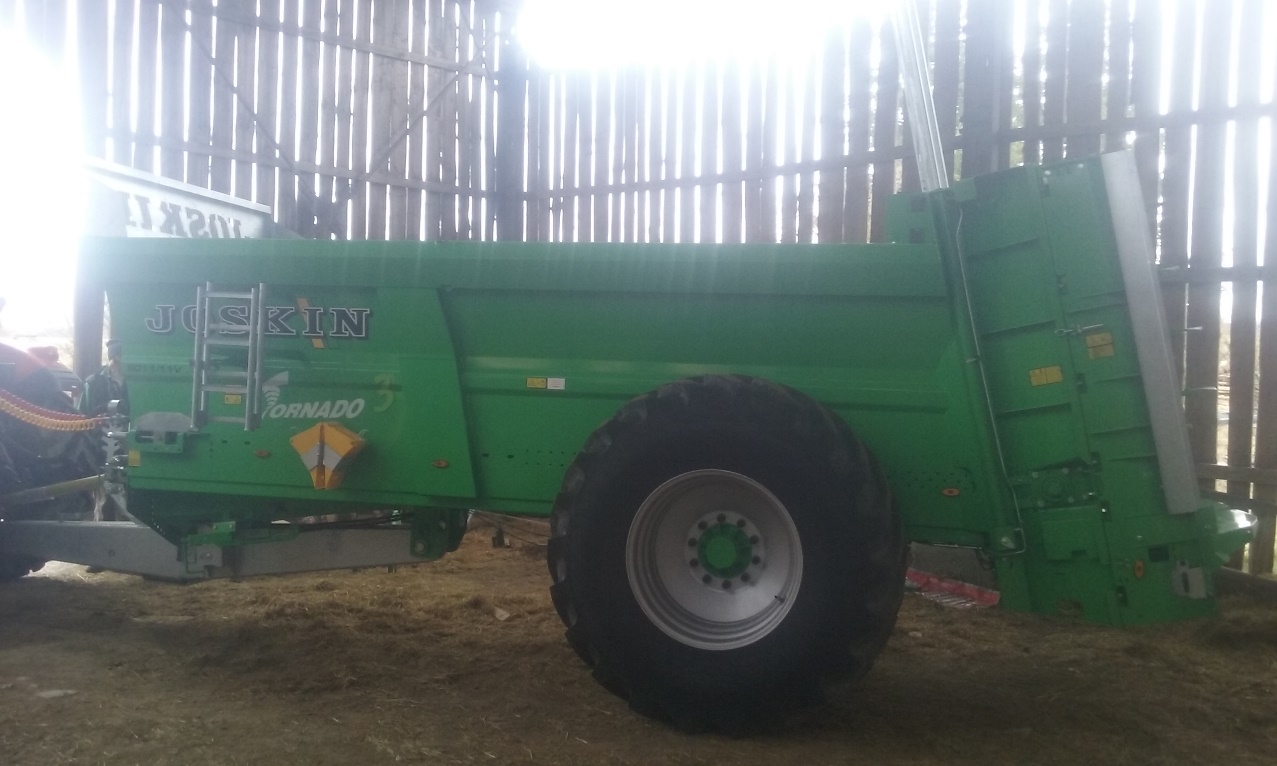 